CCasino (Burswood Island) Agreement Act 1985Portfolio:Minister for Racing and GamingAgency:Gaming and Wagering Commission of Western AustraliaCasino (Burswood Island) Agreement Act 19851985/00925 Mar 198525 Mar 1985 (see s. 2)Acts Amendment (Casino Control) Act 1987 Pt. II1987/04422 Sep 198713 Sep 1987 (see s. 2)Casino (Burswood Island) Agreement Amendment Act 19901990/01531 Jul 199031 Jul 1990 (see s. 3)Local Government (Consequential Amendments) Act 1996 s. 41996/01428 Jun 19961 Jul 1996 (see s. 2)Casino (Burswood Island) Agreement Amendment Act 19971997/0204 Sep 19974 Sep 1997 (see s. 2)Casino (Burswood Island) Agreement Act 1985 Amendment Order 1998 published in Gazette 8 May 1998 p. 2390‑6Casino (Burswood Island) Agreement Act 1985 Amendment Order 1998 published in Gazette 8 May 1998 p. 2390‑6Casino (Burswood Island) Agreement Act 1985 Amendment Order 1998 published in Gazette 8 May 1998 p. 2390‑68 May 1998Reprinted as at 5 Apr 2002 Reprinted as at 5 Apr 2002 Reprinted as at 5 Apr 2002 Reprinted as at 5 Apr 2002 Casino (Burswood Island) Agreement Amendment Act 20032003/0512 Sep 20032 Sep 2003 (see s. 2)Planning and Development (Consequential and Transitional Provisions) Act 2005 s. 152005/03812 Dec 20059 Apr 2006 (see s. 2 and Gazette 21 Mar 2006 p. 1078)Casino (Burswood Island) Agreement Amendment Order 2006 published in Gazette 4 Jul 2006 p. 2467‑71Casino (Burswood Island) Agreement Amendment Order 2006 published in Gazette 4 Jul 2006 p. 2467‑71Casino (Burswood Island) Agreement Amendment Order 2006 published in Gazette 4 Jul 2006 p. 2467‑714 Jul 2006Financial Legislation Amendment and Repeal Act 2006 Sch. 1 cl. 192006/07721 Dec 20061 Feb 2007 (see s. 2(1) and Gazette 19 Jan 2007 p. 137)Casino (Burswood Island) Agreement Amendment Order 2007 published in Gazette 12 Jun 2007 p. 2731‑5Casino (Burswood Island) Agreement Amendment Order 2007 published in Gazette 12 Jun 2007 p. 2731‑5Casino (Burswood Island) Agreement Amendment Order 2007 published in Gazette 12 Jun 2007 p. 2731‑512 Jun 2007Reprint 2 as at 1 Feb 2008 Reprint 2 as at 1 Feb 2008 Reprint 2 as at 1 Feb 2008 Reprint 2 as at 1 Feb 2008 Casino (Burswood Island) Agreement Amendment Act 20082008/01716 Apr 2008s. 1 & 2: 16 Apr 2008 (see s. 2(a));Act other than s. 1 & 2: 17 Apr 2008 (see s. 2(b))Standardisation of Formatting Act 2010 s. 42010/01928 Jun 201011 Sep 2010 (see s. 2(b) and Gazette 10 Sep 2010 p. 4341)Casino (Burswood Island) Agreement Amendment Act 2011 Pt. 22011/02511 Jul 201112 Jul 2011 (see s. 2(b))Casino (Burswood Island) Agreement Amendment Order 2015 published in Gazette 28 Jul 2015 p. 3084‑8Casino (Burswood Island) Agreement Amendment Order 2015 published in Gazette 28 Jul 2015 p. 3084‑8Casino (Burswood Island) Agreement Amendment Order 2015 published in Gazette 28 Jul 2015 p. 3084‑8cl. 1 & 2: 28 Jul 2015 (see cl. 2(a));Order other than cl. 1 & 2: 29 Jul 2015 (see cl. 2(b))Reprint 3 as at 12 Aug 2016 Reprint 3 as at 12 Aug 2016 Reprint 3 as at 12 Aug 2016 Reprint 3 as at 12 Aug 2016 Casino (Burswood Island) Agreement Amendment Order 2017 published in Gazette 11 Jul 2017 p. 3834‑8Casino (Burswood Island) Agreement Amendment Order 2017 published in Gazette 11 Jul 2017 p. 3834‑8Casino (Burswood Island) Agreement Amendment Order 2017 published in Gazette 11 Jul 2017 p. 3834‑8cl. 1 & 2: 11 Jul 2017 (see cl. 2(a));Order other than cl. 1 & 2: 12 Jul 2017 (see cl. 2(b))TAB (Disposal) Act 2019 Pt. 72019/02118 Sep 201919 Sep 2019 (see s. 2(1)(c))Casino (Burswood Island) Agreement Amendment Order 2023 (SL 2023/192)Casino (Burswood Island) Agreement Amendment Order 2023 (SL 2023/192)Casino (Burswood Island) Agreement Amendment Order 2023 (SL 2023/192)cl. 1 & 2: 13 Dec 2023 (see cl. 2(a));Order other than cl. 1 & 2: 14 Dec 2023 (see cl. 2(b))Casino (Burswood Island) Agreement Amendment Act 20242024/00414 Mar 2024s. 1 & 2: 14 Mar 2024 (see s. 2(a));Act other than s. 1 & 2: 15 Mar 2024 (see s. 2(b))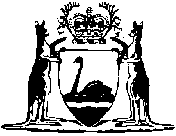 